Supplementary MethodsSearching StrategyPubMedP: “early gastric cancer*”[Title/Abstract] OR “early gastric carcinoma*”[Title/Abstract] OR “early stomach cancer*”[Title/Abstract] OR “early stage gastric cancer*”[Title/Abstract] OR “early stage stomach cancer*”[Title/Abstract]I: “Gastrectomy”[MeSH] OR “Surger*”[Title/Abstract] OR “Surgical”[Title/Abstract] OR “Gastrectom*”[Title/Abstract] OR “Operation*”[Title/Abstract]C: “Endoscopic Mucosal Resection”[MeSH] OR “Endoscopic Resection”[Title/Abstract] OR “Endoscopic Submucosal Dissection*”[Title/Abstract]Web of ScienceP: TS  (“early gastric cancer*” OR “early gastric carcinoma*” OR “early stomach cancer*” OR “early stage gastric cancer*” OR “early stage stomach cancer*”)I: TS  (“gastrectomy” OR “surger*” OR “surgical” OR “gastrectom*” OR “operation*”)C: TS  (“endoscopic mucosal resection*” OR “endoscopic resection*” OR “Endoscopic submucosal dissection*”)EMBASEP: 'early gastric cancer'/exp OR 'early gastric carcinoma*':ab,ti OR 'early stomach cancer*':ab,ti OR 'early stage gastric cancer*':ab,ti OR 'early stage stomach cancer*':ab,tiI: 'gastrectomy'/exp OR surger*:ab,ti OR surgical:ab,ti OR gastrectom*:ab,ti OR operation*:ab,tiC: 'endoscopic mucosal resection'/exp OR 'endoscopic submucosal dissection'/exp OR 'endoscopic resection':ab,tiSupplementary Table 1: Quality assessment for including studies (Newcastle–Ottawa Scale).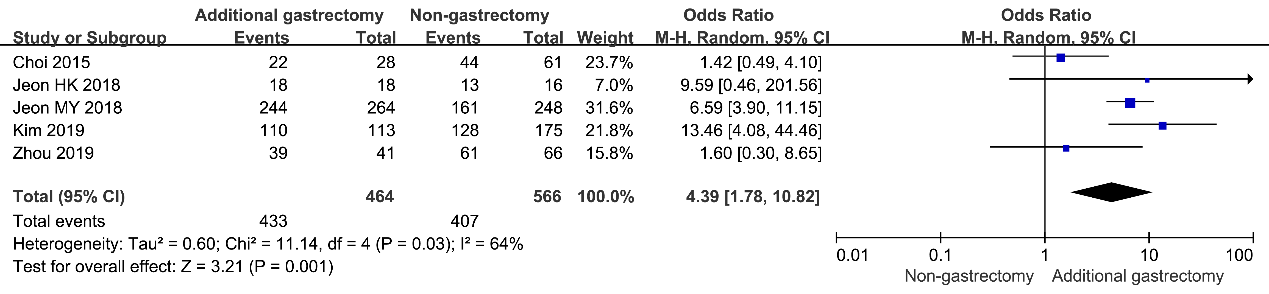 Supplementary Figure 1: Forest plot comparing 5-year disease-free survival in patients who received additional gastrectomy and non-gastrectomy treatment. CI: Confidence interval; M-H: Mantel-Haenszel.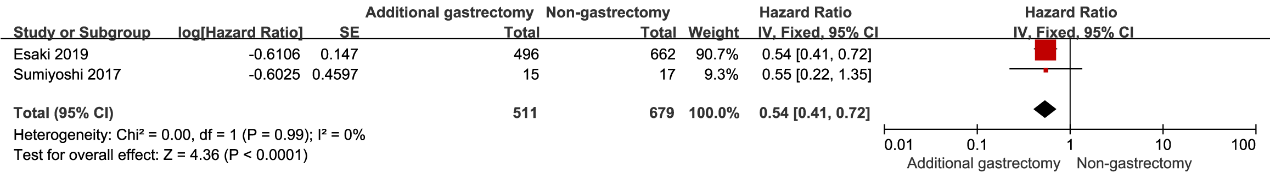 Supplementary Figure 2: Forest plot showing the pooled hazard ratio of overall survival in elderly patients. CI: Confidence interval; SE: Standard error.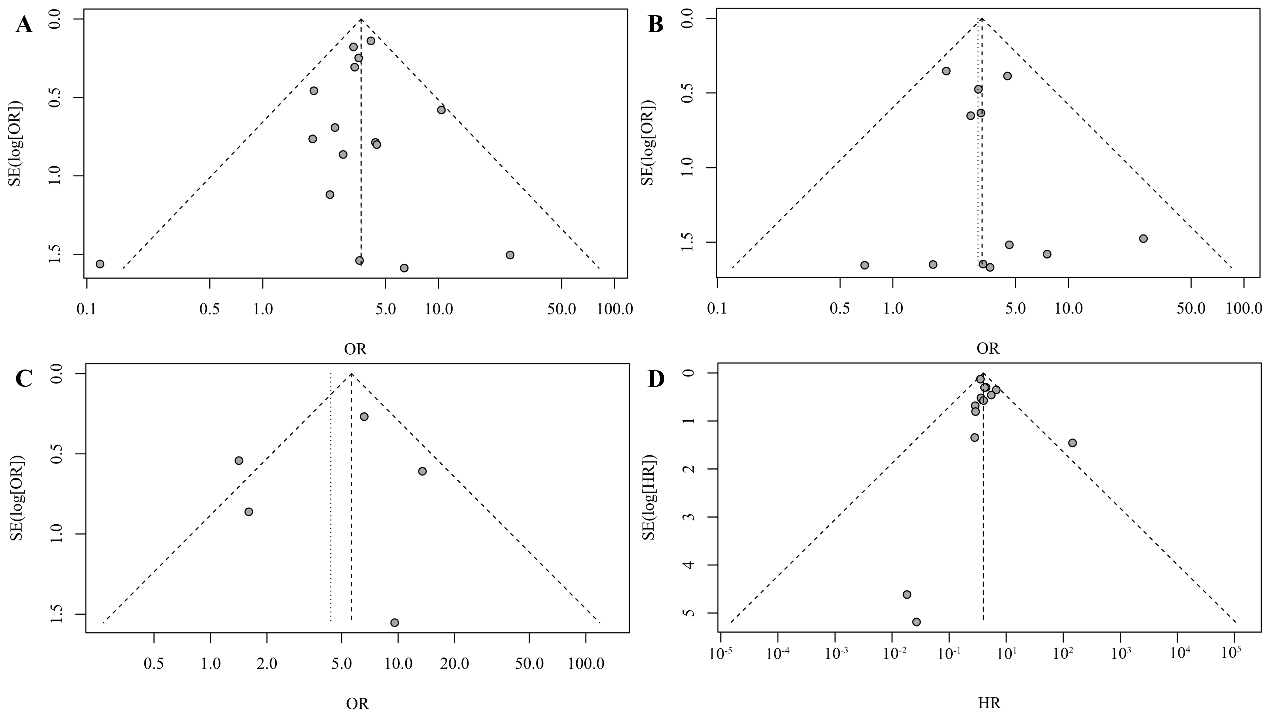 Supplementary Figure 3: Funnel plots for publication bias for odds ratios of 5-year overall survival (A), 5-year disease-specific survival (B), and 5-year disease-free survival (C), and hazard ratio of overall survival (D). OR: Odds ratio; HR: Hazard ratio; SE: Standard error.Study IDSelectionSelectionSelectionSelectionComparabilityOutcomeOutcomeOutcomeQuality scoreStudy IDRepresentativeness of exposed cohortSelection of non-exposed cohortAscertainment of exposureOutcome of interest was not present at startControl for important factorsAssessment of outcomeLength of follow upAdequacy of follow upQuality scoreKatsube et al [22]111001116Esaki et al[16]111011117Suzuki et al[23]111001116Kim et al[24]111001116Toya et al[25]111011117Hoteya et al[26]111001116Yamanouchi et al[27]111001116Jeon et al[28]111001116Iwai et al[17]111001116Jeon et al[29]111001116Choi et al[30]111011117Harada et al[31]111001116Kawata et al[32]111001116Sumiyoshi et al[33]011001115Eom et al[34]111001116Suzuki et al[35]111021118Zhou et al[36]111001116